View IFT /PQ / REOI / RFP Notice Details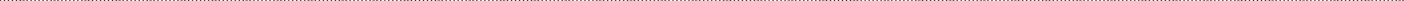 Ministry :	Ministry of Housing and Public WorksOrganization :		Public Works Department (PWD)Division :Procuring Entity Name :	Dhaka PWD Division-4,DhakaProcuring Entity Code :	Procuring Entity District :	DhakaProcurement Nature :	Works	Procurement Type :	NCTEvent Type :	TENDER	Invitation for :	Tender - Single LotInvitation Reference No. :	15/D-IV/DPP/VI of 2021-22App ID :	178482	Tender/Proposal ID :	613818Procurement Method :	Open Tendering Method(OTM)Source of Funds :	GovernmentBudget Type :	DevelopmentProject Code :	BSMMU/Pediatric Cardiology/160921Project Name :		Establishment of Pediatric Cardiology & Pediatric cardiac Surgery Unite at BSMMU DhakaTender/Proposal Package No. and Description :15/D-IV/DPP/VI of 2021-22Establishment of Pediatric Cardiology & Pediatric Cardiac Surgery Unite at BSMMU,Dhaka.( Sub Head: Vertical Extension of Oncology Building from 7th Floor to 8th floor over existing 6th floor, Painting & Maintenance of Existing Structure, Construction of Under Ground Water Reservoir, Distribution Line, Pump House, Generator Room, Dismantel and Reconstruction of Boundary wall Gate and Footpath.) in the year 2021-22Category :		Construction work;Site preparation work;Building demolition and wrecking work and earthmoving work;Test drilling and boring work;Works for complete or part construction and civil engineering work;Building construction work;Engineering works and construction works;Construction work for pipelines, communication and power lines, for highways, roads, airfields and railways; flatwork;Construction work for water projects;Construction works for plants, mining and manufacturing and for buildings relating to the oil and gas industry;Roof works and other special trade construction works;Building installation work;Electrical installation work;Insulation work;Plumbing and sanitary works;Fencing, railing and safety equipment installation work;Mechanical installations;Building completion work;Plastering work;Joinery and carpentry installation work;Floor and wall covering work;Painting and glazing work;Other building completion work;Hire of construction and civil engineering machinery and equipment with operator;Hire of cranes with operator;Hire of earthmoving equipment with operatorScheduled Tender/Proposal PublicationDate and Time :Pre - Tender/Proposal meeting StartDate and Time :Tender/Proposal Closing Date and Time :Last Date and Time for Tender/Proposal Security Submission :Sep-2021 20:00	Tender/Proposal Documentlast selling / downloading Date and Time :Sep-2021 14:00		Pre - Tender/Proposal meeting EndDate and Time :14-Oct-2021 15:00	Tender/Proposal OpeningDate and Time :14-Oct-2021 14:0013-Oct-2021 16:0023-Sep-2021 16:0014-Oct-2021 15:00Eligibility of Tenderer :The minimum number of years of General Experience of the tenderer in the construction works as Prime Contractor or Sub-contractor or Management Contractor Shall be 10 (Ten) years.The minimum specific experience as a Prime Contractor or Subcontractor or Management Contractor in RCC Construction works of at least 1 (one) number contract successfully completed within the last 5 (Five) years with a value of at least Tk. 10.00(Ten) crore in Govt./Semi-Govt./Autonomous organization.The tenderers shall have a minimum average annual construction turnover during last 5 (five) financial years of Tk. 27.00 (Twenty Seven) crore. Payment certificates for contracts in progress or completed under public sector must be submitted along with tender in support of average annual construction turnover.The minimum amount of liquid asset or working capital or credit facilities as PW3-7 format of the tenderer shall be Tk. 06.00 (Six) crore. Document submitted along with the tender must be issued in between tender publication and submission dateThe minimum tender capacity shall be Tk. 14.00 (Fourteen) crore. In case of JV, tender capacity required for leading and other partner shall be as described in Tender Data Sheet (TDS). To calculate minimum tender capacity the tenderer must be submitted list of contract agreement, up to date payment certificate for on-going and completed contract under any public sector for the year in which maximum value of works performed within 5 years. In case of JV, Agreement between leading and other partner shall be required.The Tenderer must possess up-to-date trade license, ABC License, VAT Registration, Tax certificate.The full eligibility and qualification criteria will be available in details in the Tender Data Sheet (TDS) of Tender Document section.Brief Description of Works : Establishment of Pediatric Cardiology & Pediatric Cardiac Surgery Unite at BSMMU,Dhaka.( Sub Head: Vertical Extension of Oncology Building from 7th Floor to 8th floor over existing 6th floor, Painting & Maintenance of Existing Structure, Construction of Under Ground Water Reservoir, Distribution Line, Pump House, Generator Room, Dismantel and Reconstruction of Boundary wall Gate and Footpath.) in the year 2021-22Evaluation Type :	Lot wise Document Available :	Package wise Document Fees :	Package wiseTender/Proposal Document Price (In BDT) :4000Mode of Payment :	Payment through BankTender/Proposal Security Valid Up to :09-Feb-2022Tender/Proposal Valid Up to 12-Jan-2022:Name of Official Inviting Tender/Proposal:Address ofMd. Mahabubur RahmanAddress: Dhaka PWDDesignation of Official Inviting Tender/Proposal :	Executive EngineerContact details of Official Inviting Tender/Proposal : Phone: 02-Official InvitingTender/Proposal:Division-4, DhakaCity : Dhaka Thana : Ramna District : Dhaka -1000Country : BangladeshNo Fax No9569687:The procuring entity reserves the right to accept or reject all Tenders/Proposals / Pre-Qualifications / EOIsNote: Bank will update the payment transactions only at the end of the day, so the tenderers should make sure the securities and other payments are made at least one day before the submission date.Lot No.Identification of LotLocationTender/Proposal security (Amount in BDT)Start DateCompletion Date1Establishment of Pediatric Cardiology & Pediatric Cardiac Surgery Unite at BSMMU,Dhaka.( Sub Head: Vertical Extension of Oncology Building from 7th Floor to 8th floor over existing 6th floor, Painting & Maintenance of Existing Structure, Construction of Under Ground Water Reservoir, Distribution Line, Pump House, Generator Room, Dismantel and Reconstruction of Boundary wall Gate and Footpath.) in the year 2021-22Shahbagh Dhaka450000030-Nov-202129-Nov-2022